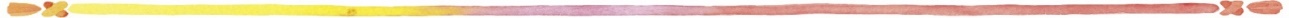 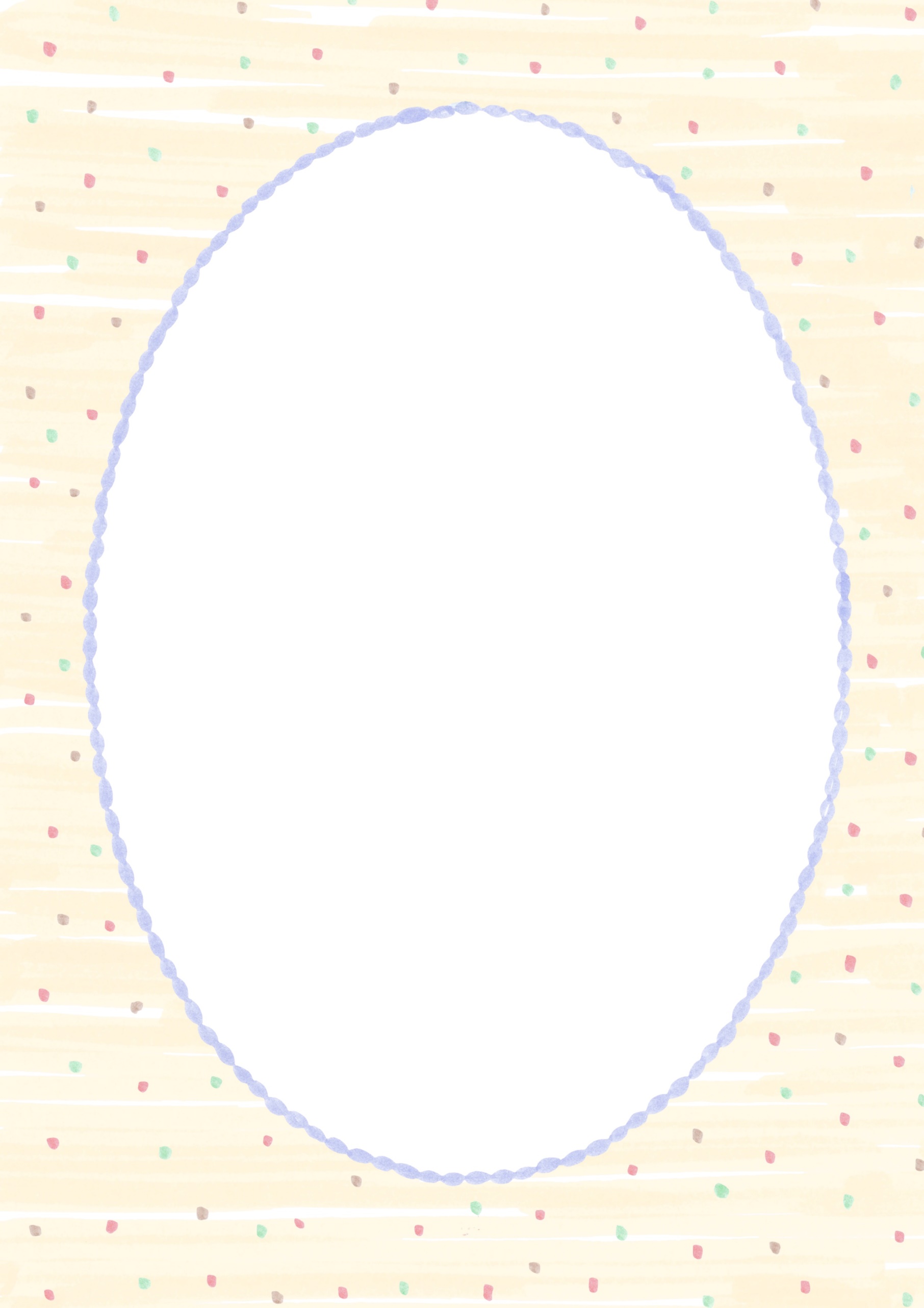 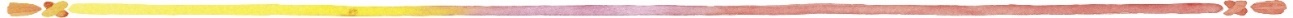 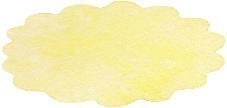 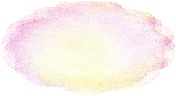 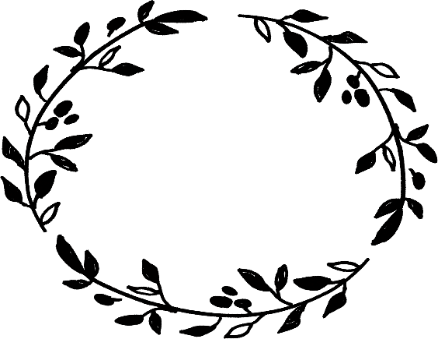 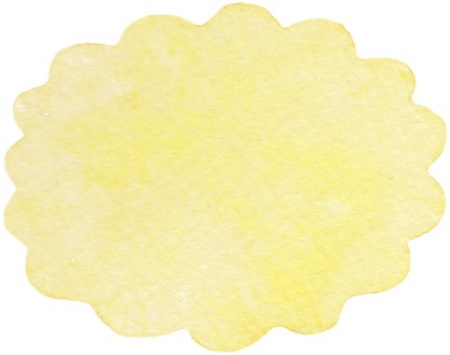 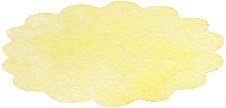 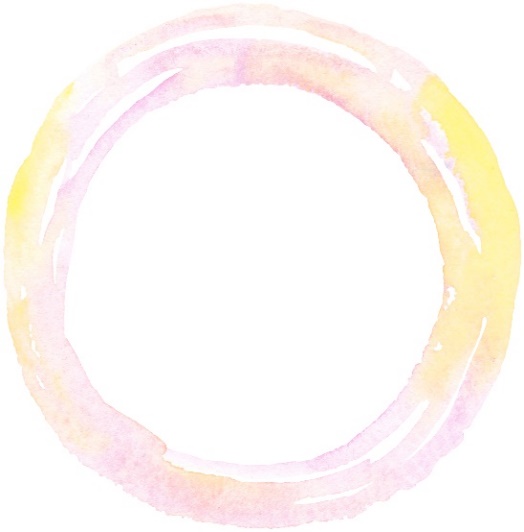 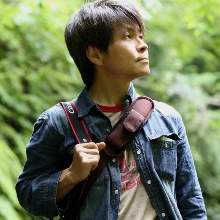 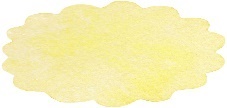 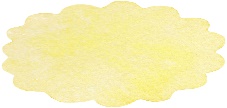 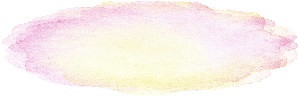 氏名所属先役職名連絡先住所〒　　　　　　　　　TEL　　　　　　　　　　　　〒　　　　　　　　　TEL　　　　　　　　　　　　〒　　　　　　　　　TEL　　　　　　　　　　　　メールアドレス（こちらに記載のアドレスに招待メールを送信します）　　　　　　　　　　　　　　　　　　　　　　　　　　　　　　　　　　　　　　　　　　　　（こちらに記載のアドレスに招待メールを送信します）　　　　　　　　　　　　　　　　　　　　　　　　　　　　　　　　　　　　　　　　　　　　（こちらに記載のアドレスに招待メールを送信します）　　　　　　　　　　　　　　　　　　　　　　　　　　　　　　　　　　　　　　　　　　　　実務年数（　　　　　）年【コーディネート業務にあたった年数をご記入ください】（　　　　　）年【コーディネート業務にあたった年数をご記入ください】（　　　　　）年【コーディネート業務にあたった年数をご記入ください】